THE PROGRAM OF MEETINGSUNDAY 31 MARCH 2019SUNDAY 31 MARCH 2019By hour 1900Arriving in Craiova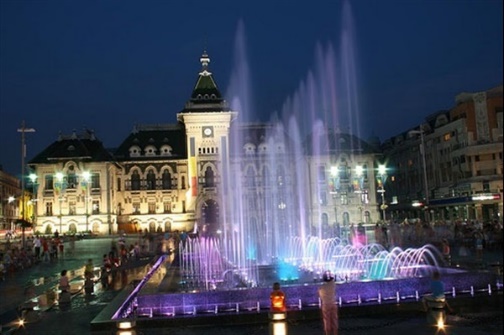 1900-2000Dinner at Lido Hotel 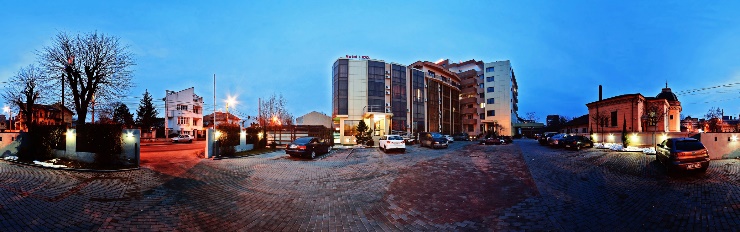 MONDAY 01 APRIL 2019MONDAY 01 APRIL 2019800-900Breakfast at Lido Hotel900-1300Presentation of the school (Primary School) and of the Romanian education system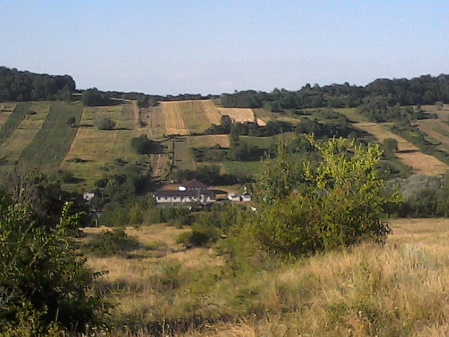 Workshop - a small Romanian language courseWorkshop - environmental education1300-1500Lunch at the Grozesti - Carceni Primary School 1500-1900Demonstrative activity - traditional crafts (How to make a wooden spoon?)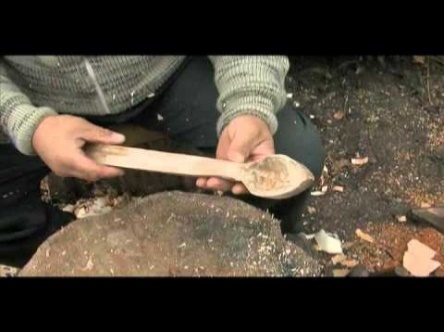 1900-2000Dinner at Akropolis Restaurant (Greek specific)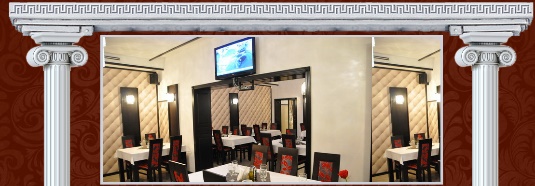 TUESDAY 2 APRIL 2019TUESDAY 2 APRIL 2019800-900Breakfast in Lido Hotel900-1300Painting workshop at The Art Museum in Craiova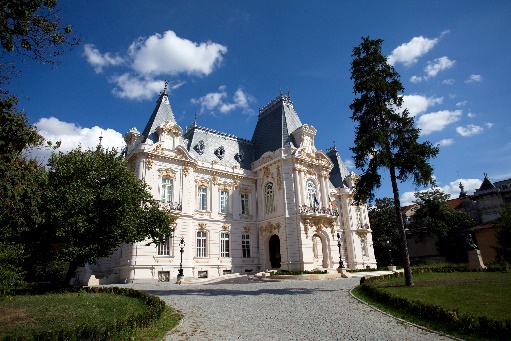 1300-1500Lunch at "Casa Ghincea" (Traditional Romanian restaurant)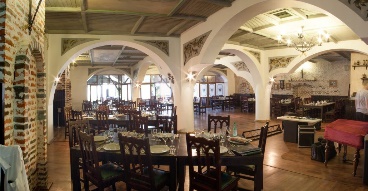 1500-1900Museum of History Craiova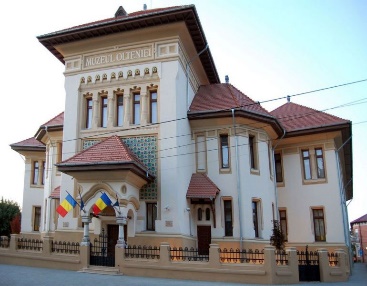 1900-2000Dinner at ”Casa cu tei” – Craiova 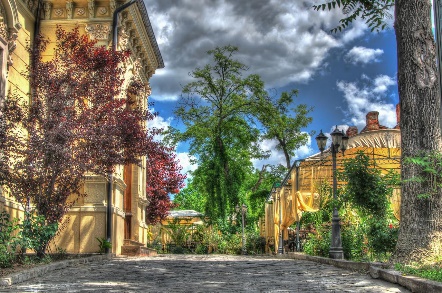 WENSDAY 3 APRIL 2019WENSDAY 3 APRIL 2019800-900Breakfast in Lido Hotel900-1300Museum of Popular Architecture - Curtisoara (Gorj) 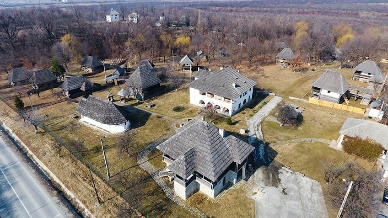 1300-1500Lanch at Hanul Domnesc – Targu-Jiu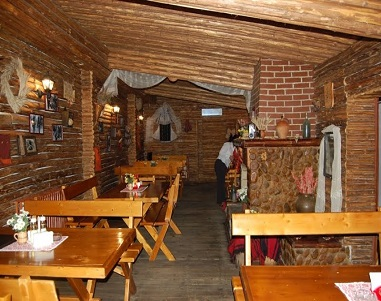 1500-1900Targu Jiu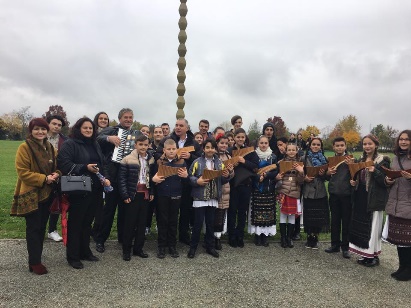 Music Miniconcer at the High School of Arts1900-2000Dinner THURSDAY 4 APRIL 2019THURSDAY 4 APRIL 2019800-900Breakfast in Lido Hotel900-1300Drobeta Turnu Severin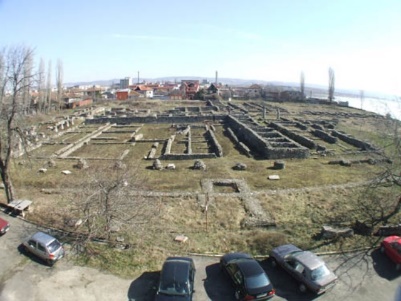 Workshop at the History Museum1300-1500Lanch at ”Taverna sarbului!1500-1900Visit the center of Severin and the medieval fortress and Danube Trip1900-2000DinnerFRIDAY 5 APRIL 2019FRIDAY 5 APRIL 2019800-900Breakfast in Lido Hotel900-1300 Casa Baniei Craiova 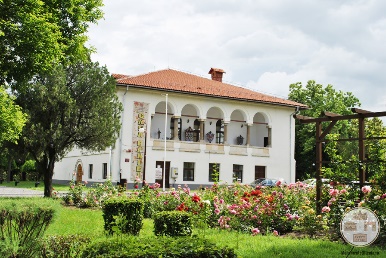 1300-1500Lanch at Marmara Restaurant (Turkish specific)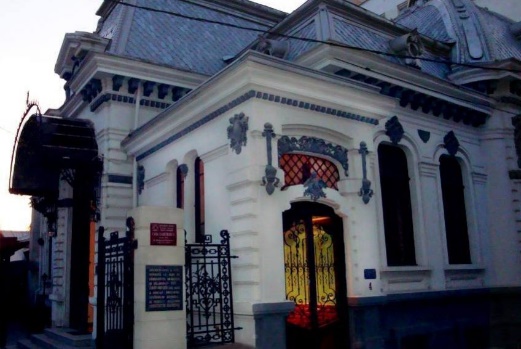 1500-1900Visiting the Center of Craiova or free time1900-2000Festive dinner  - at Lido HotelSATURDAY 6 APRIL 2019SATURDAY 6 APRIL 2019Departure from Craiova